					УТВЕРЖДАЮ								Директор ГБОУ СОШ пос.Сокский							    _______________Л.И.Аникина			                                              «___»____________2022года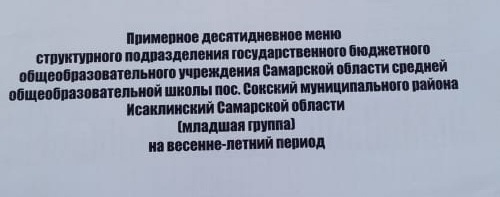 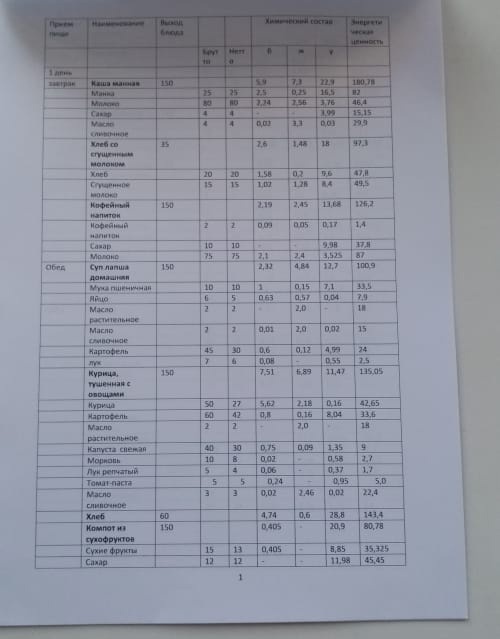 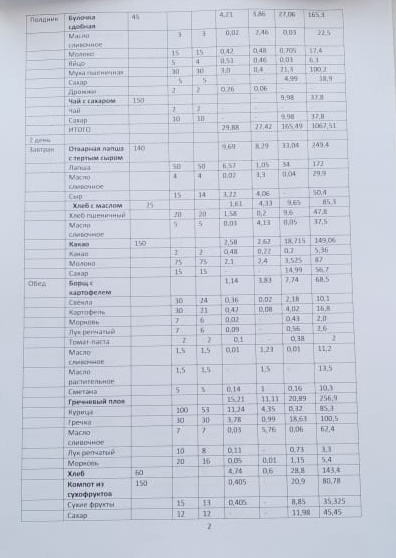 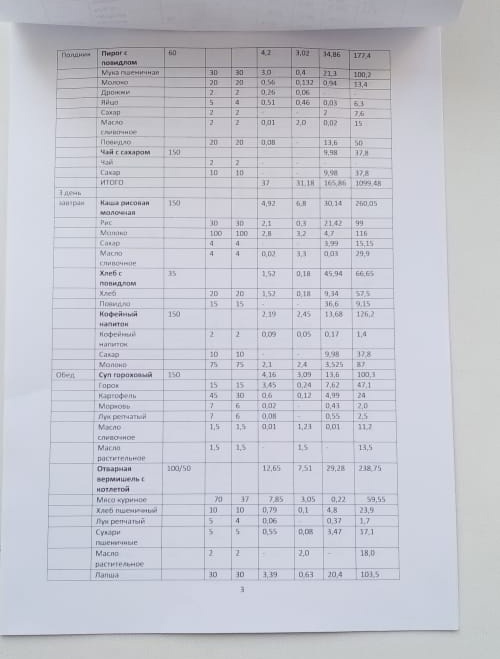 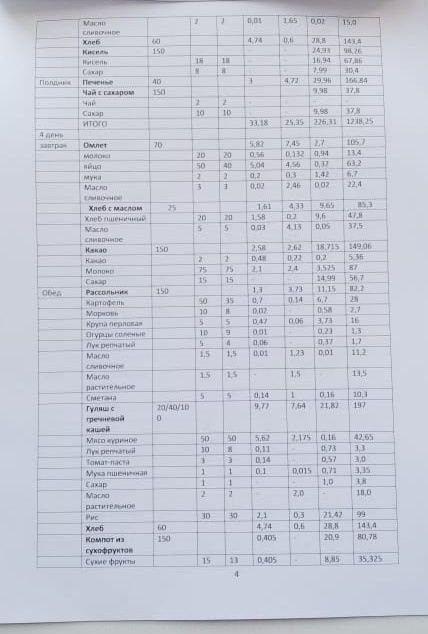 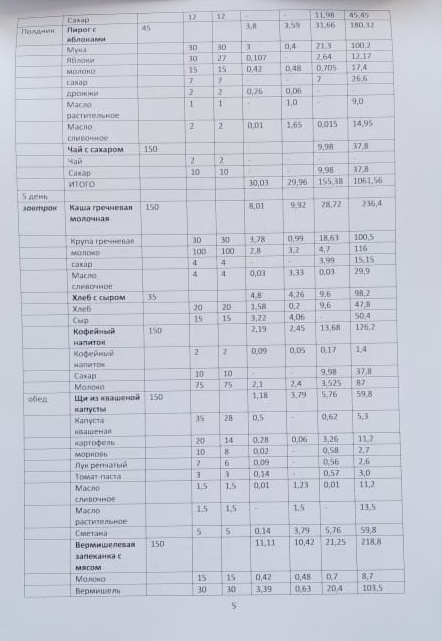 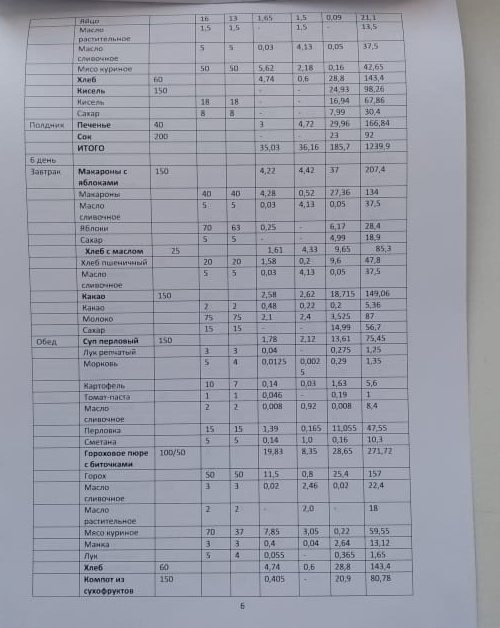 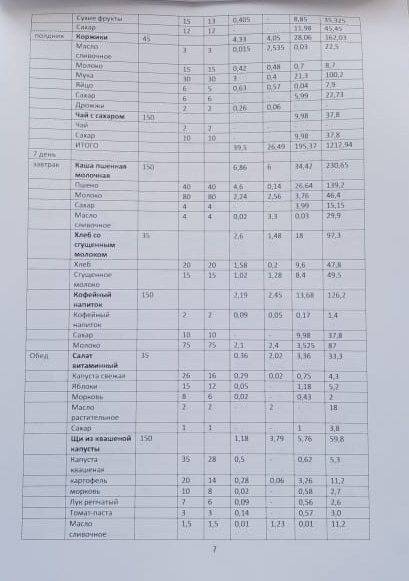 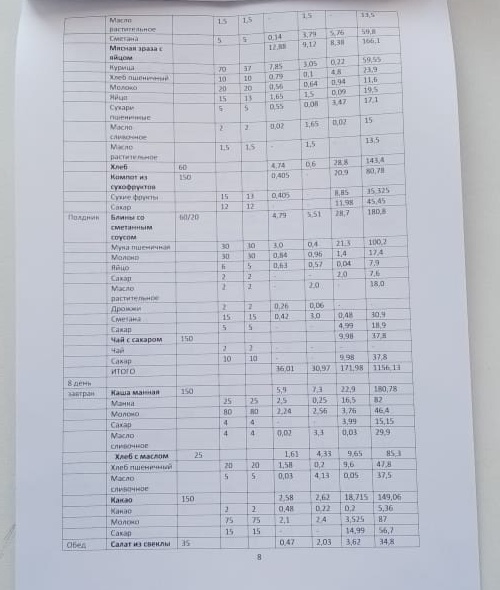 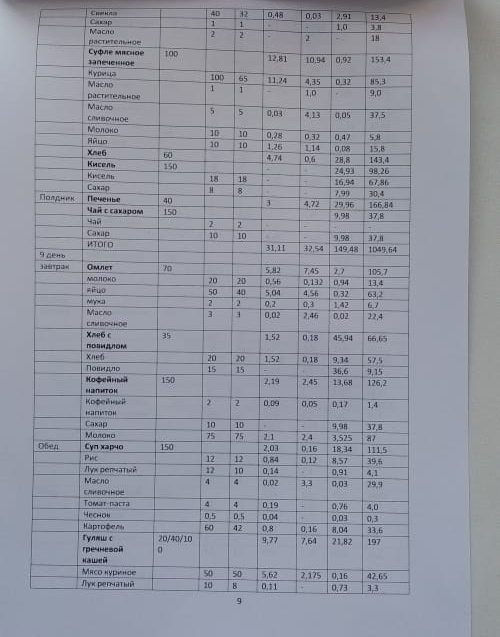 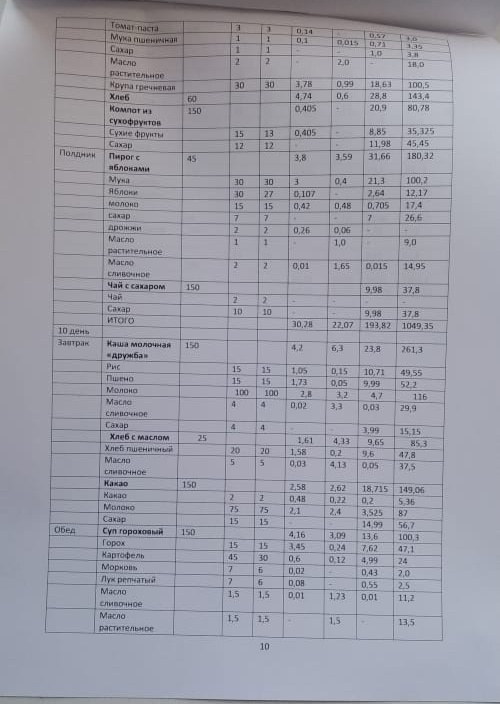 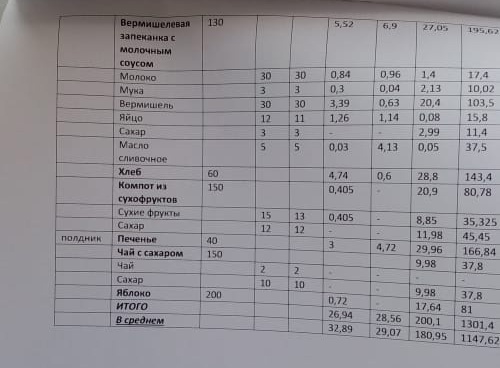                                                        УТВЕРЖДАЮ								Директор ГБОУ СОШ пос.Сокский							    _______________Л.И.Аникина			                                              «___»____________2022года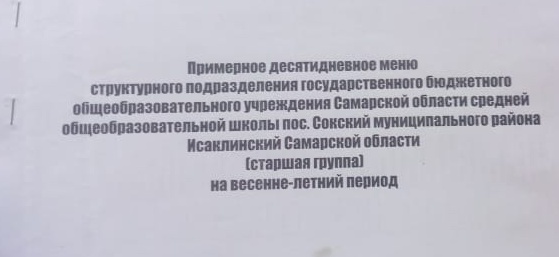 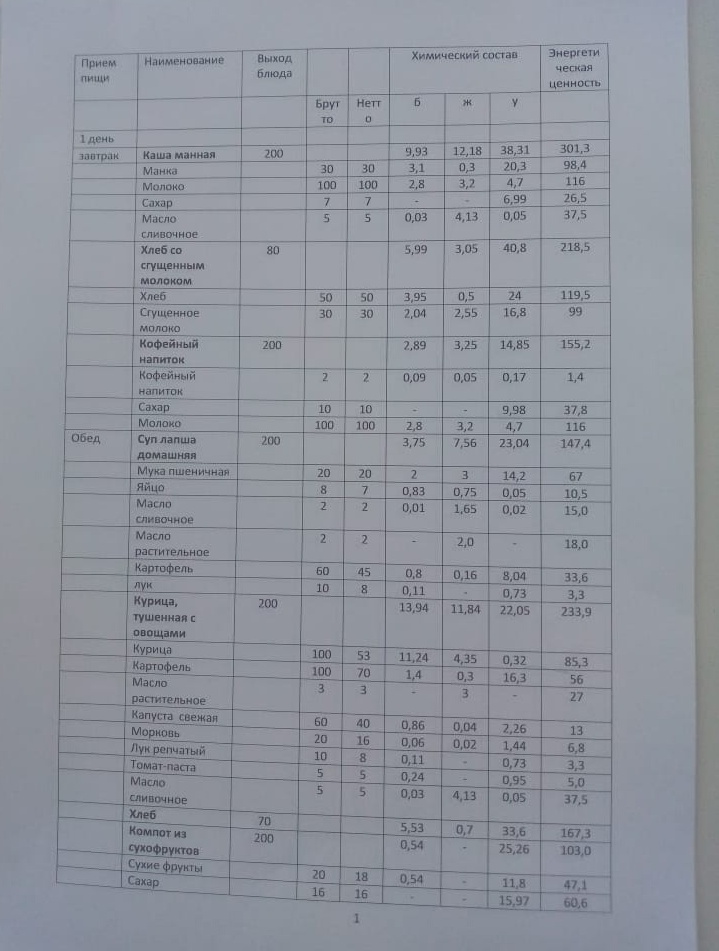 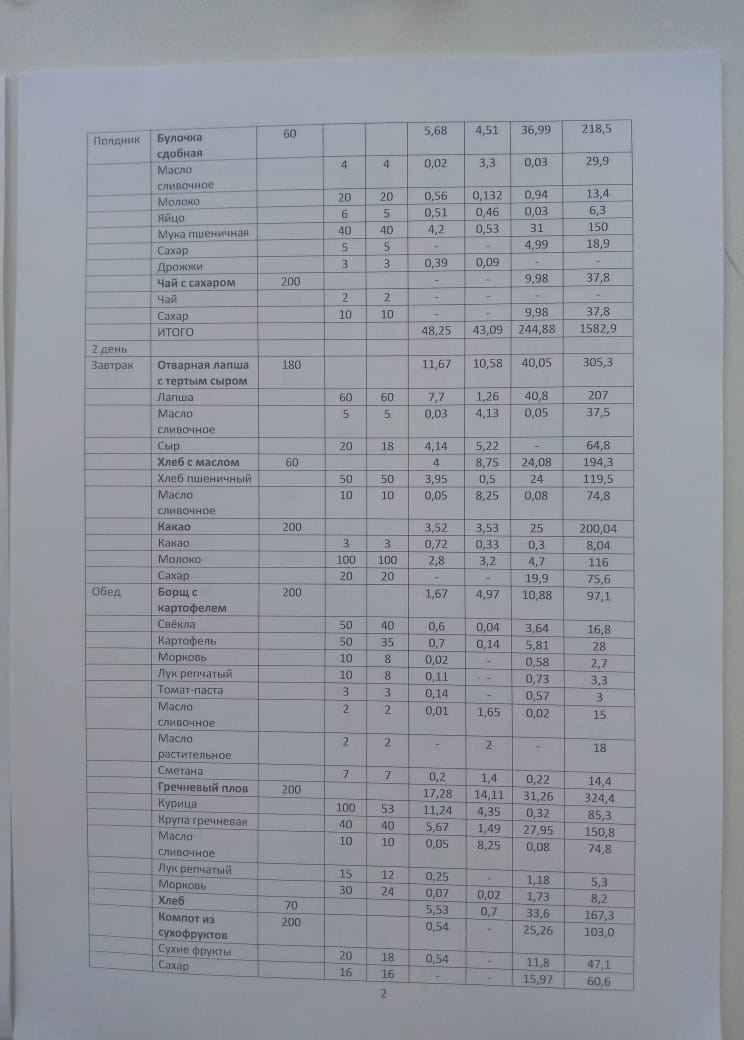 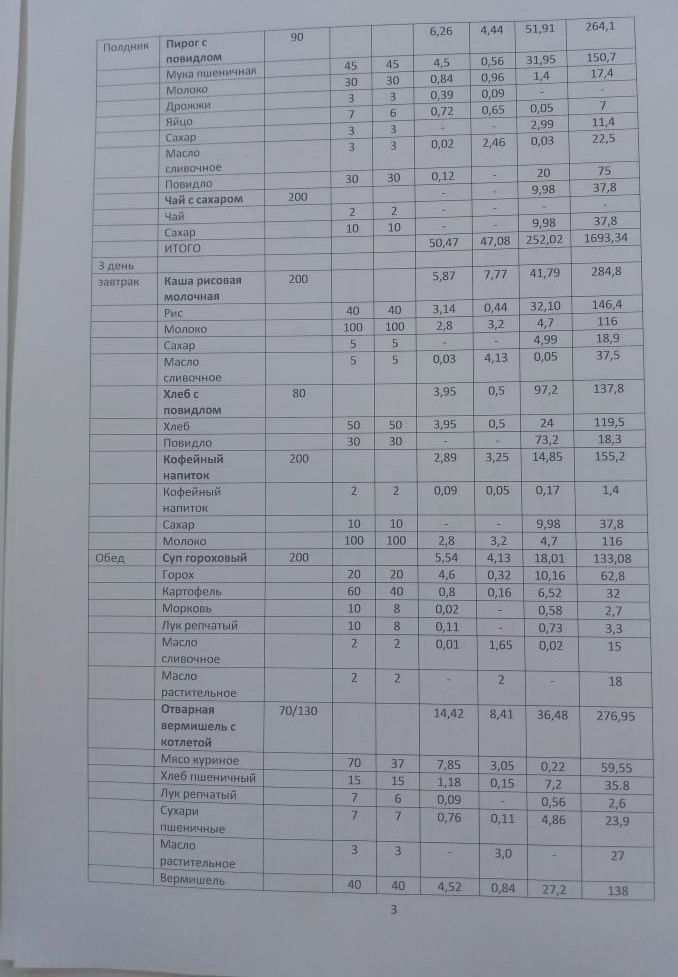 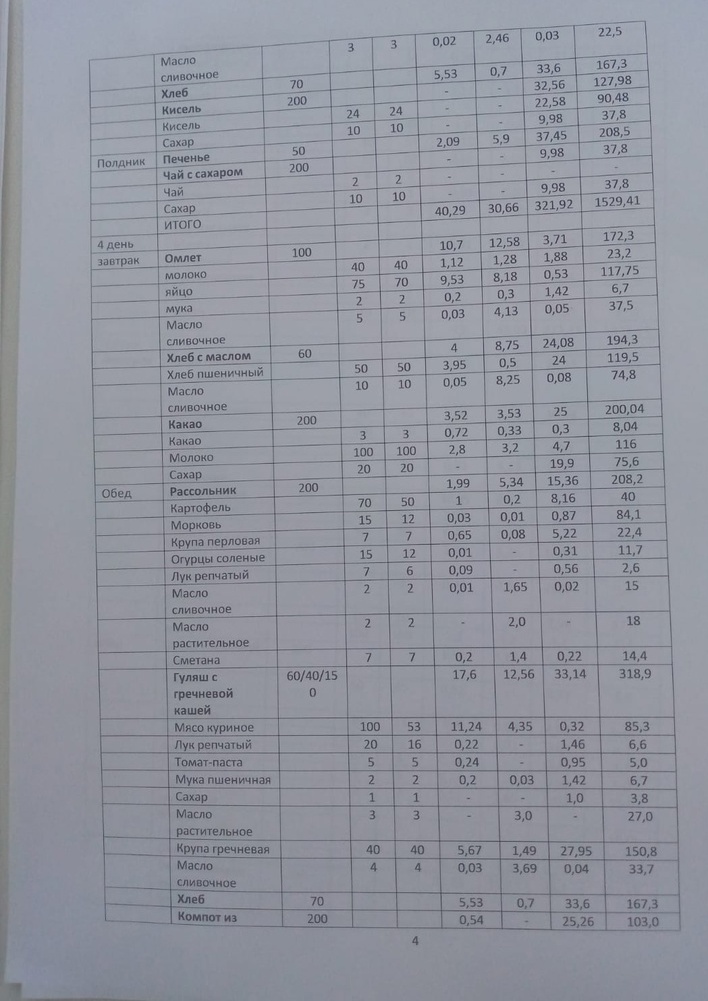 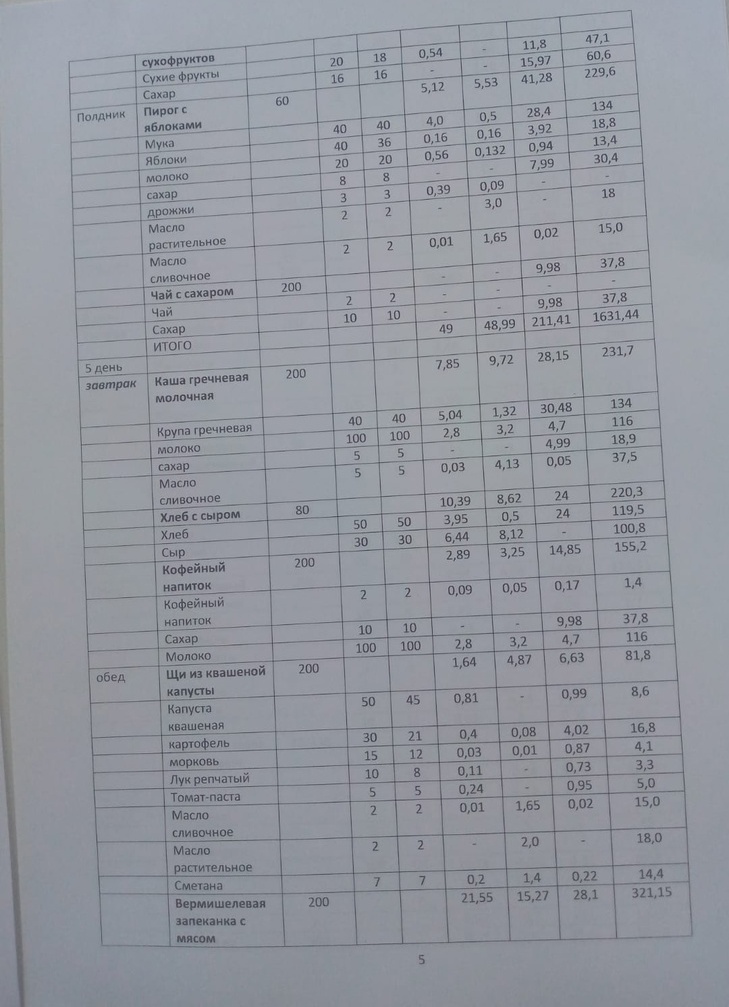 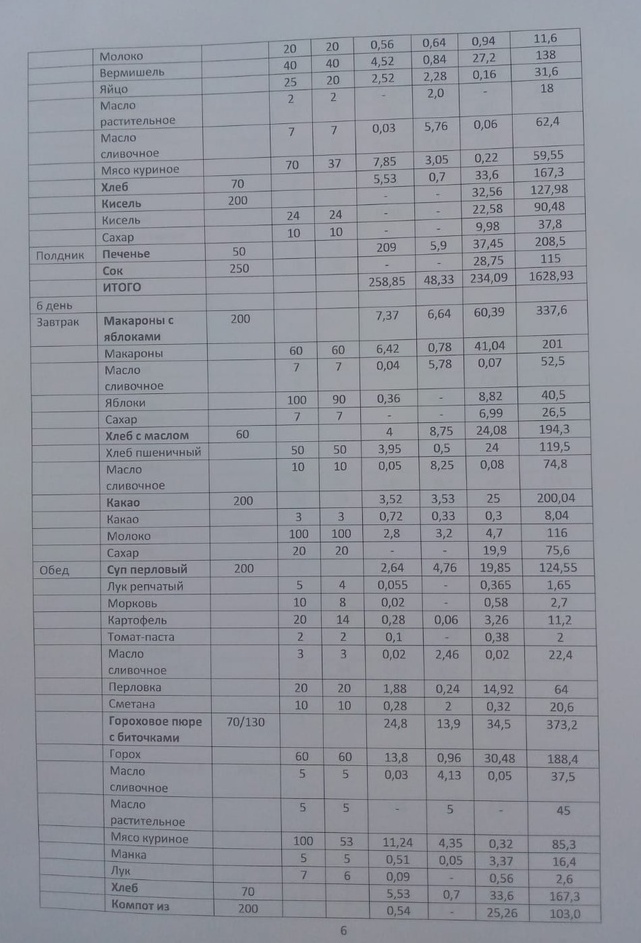 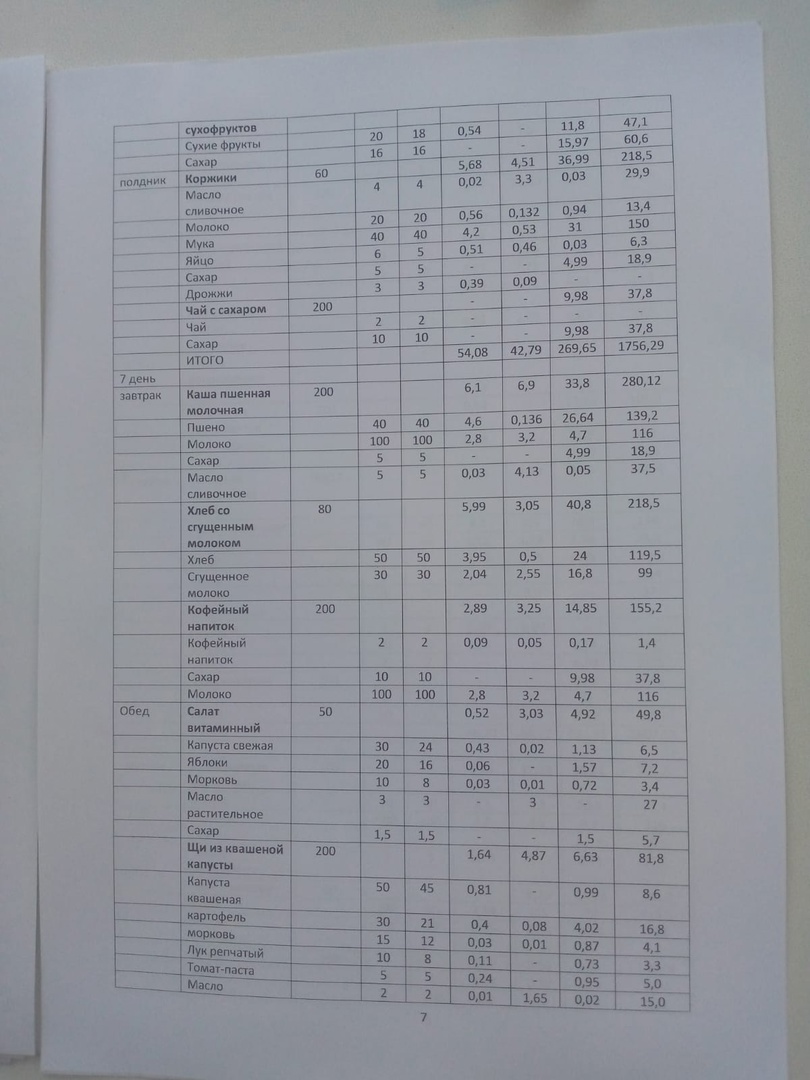 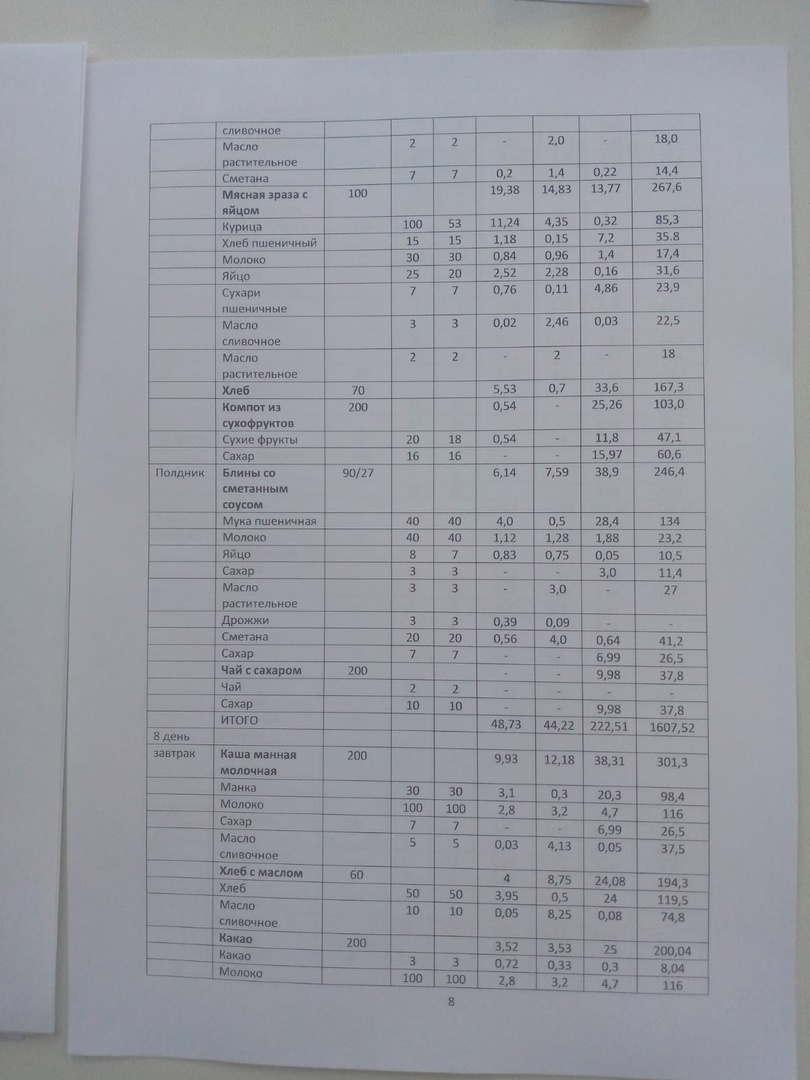 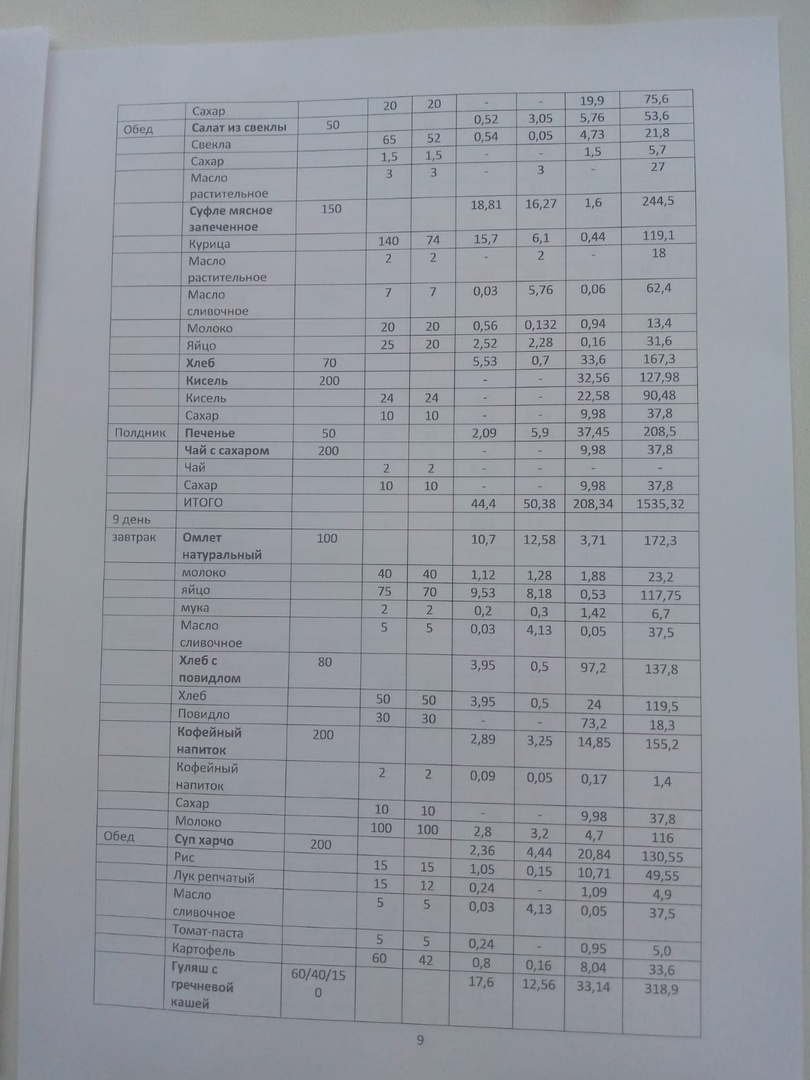 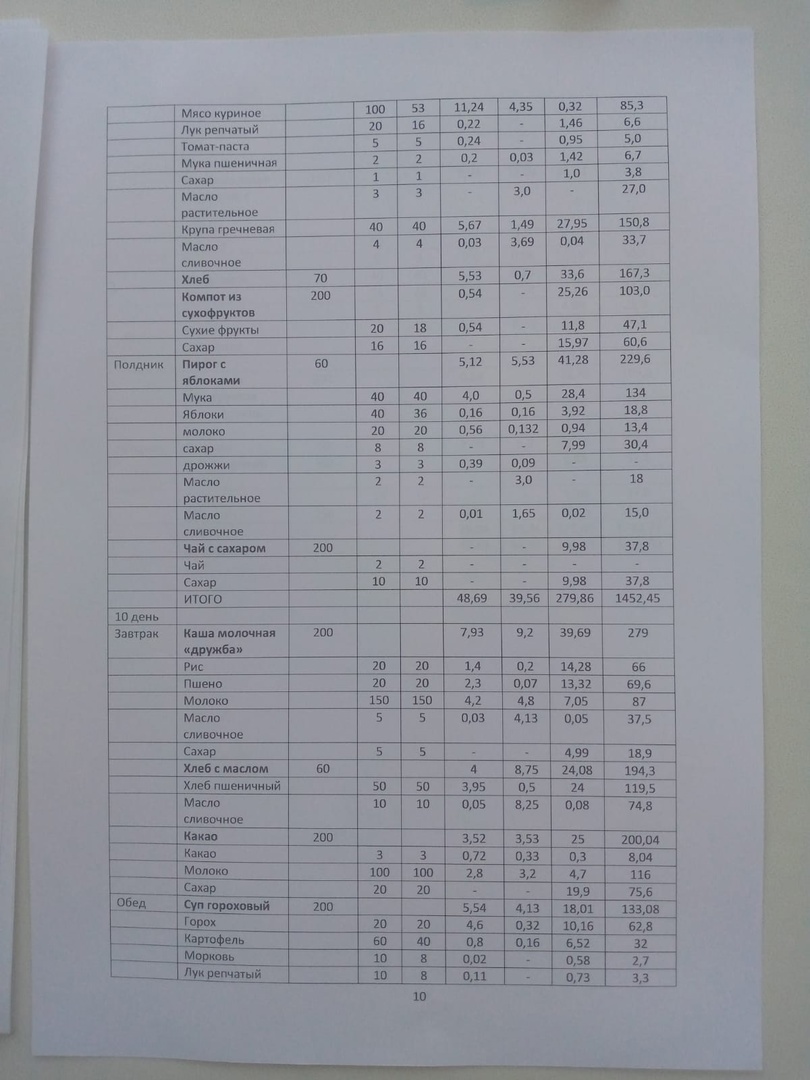 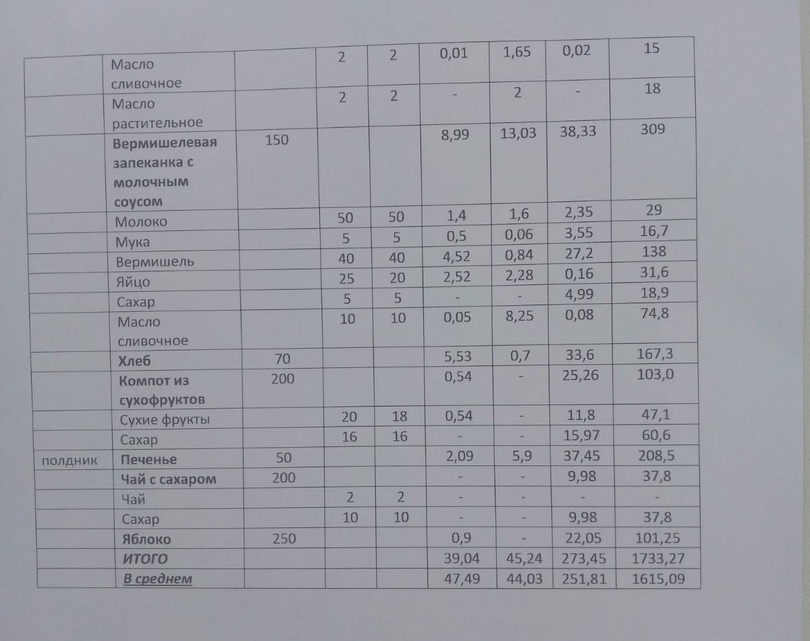 